الجامعة المستنصرية - كلية التربية الاساسية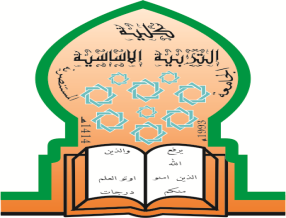 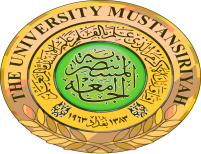 قسم .....رياضيات.....الخطة الدراسية للمساقالبريد الالكتروني للتدريسي :                                                               توقيع التدريسي :                                                                          توقيع رئيس القسم :                                                                         تواجد التدريسي :                                                                           المعلومات العامة عن المساق ( المادة الدراسية ):(Course information)المعلومات العامة عن المساق ( المادة الدراسية ):(Course information)المعلومات العامة عن المساق ( المادة الدراسية ):(Course information)المعلومات العامة عن المساق ( المادة الدراسية ):(Course information)المعلومات العامة عن المساق ( المادة الدراسية ):(Course information)1اسم المساق: تقنيات تربويةاسم التدريسي : أ.م .د.تغريد عبد الكاظم جواداسم التدريسي : أ.م .د.تغريد عبد الكاظم جواداسم التدريسي : أ.م .د.تغريد عبد الكاظم جواد2رمز المساق: : MAB03ET317اسم التدريسي : أ.م .د.تغريد عبد الكاظم جواداسم التدريسي : أ.م .د.تغريد عبد الكاظم جواداسم التدريسي : أ.م .د.تغريد عبد الكاظم جواد3الساعات المعتمدة:2نظريعملياجمالي3الساعات المعتمدة:2224المستوى والفصل الدراسي:المرحلة الثالثة / الفصل الدراسي الخامس.المرحلة الثالثة / الفصل الدراسي الخامس.المرحلة الثالثة / الفصل الدراسي الخامس.وصف المساق: (Course description)وصف المساق: (Course description)وصف المساق: (Course description)وصف المساق: (Course description)وصف المساق: (Course description)1- لمحة تاريخية عن الوسيلة التعليمية ومراحل تطورها ومفهوم التقنيات.2- نظرية الاتصال : المرسل وصفاته والمستقبل وصفاته والرسالة ومواصفاتها ووسيلة.3-المفهوم الحديث للوسائل التعليمية.4- تصنيف الوسائل التعليمية والتقنيات التربوية .5-نماذج من الوسائل والتقنيات.1- لمحة تاريخية عن الوسيلة التعليمية ومراحل تطورها ومفهوم التقنيات.2- نظرية الاتصال : المرسل وصفاته والمستقبل وصفاته والرسالة ومواصفاتها ووسيلة.3-المفهوم الحديث للوسائل التعليمية.4- تصنيف الوسائل التعليمية والتقنيات التربوية .5-نماذج من الوسائل والتقنيات.1- لمحة تاريخية عن الوسيلة التعليمية ومراحل تطورها ومفهوم التقنيات.2- نظرية الاتصال : المرسل وصفاته والمستقبل وصفاته والرسالة ومواصفاتها ووسيلة.3-المفهوم الحديث للوسائل التعليمية.4- تصنيف الوسائل التعليمية والتقنيات التربوية .5-نماذج من الوسائل والتقنيات.1- لمحة تاريخية عن الوسيلة التعليمية ومراحل تطورها ومفهوم التقنيات.2- نظرية الاتصال : المرسل وصفاته والمستقبل وصفاته والرسالة ومواصفاتها ووسيلة.3-المفهوم الحديث للوسائل التعليمية.4- تصنيف الوسائل التعليمية والتقنيات التربوية .5-نماذج من الوسائل والتقنيات.1- لمحة تاريخية عن الوسيلة التعليمية ومراحل تطورها ومفهوم التقنيات.2- نظرية الاتصال : المرسل وصفاته والمستقبل وصفاته والرسالة ومواصفاتها ووسيلة.3-المفهوم الحديث للوسائل التعليمية.4- تصنيف الوسائل التعليمية والتقنيات التربوية .5-نماذج من الوسائل والتقنيات.مخرجات تعلم المساق: (Course outcomes)مخرجات تعلم المساق: (Course outcomes)مخرجات تعلم المساق: (Course outcomes)مخرجات تعلم المساق: (Course outcomes)مخرجات تعلم المساق: (Course outcomes)1- تعرف مفهوم التقنيات التربوية.2- تعرف مراحل تطور الوسائل التعليمية.3- تعرف مكونات نظرية الاتصال.4- تعرف  صفات الوسيلة التعليمية التاجحة.5- تعرف فوائد الوسيلة التعليمية.6-تعدد تصنيفات الوسائل التعليمية.7- تعرف أنواع الوسائل التعليمية.8- تعرف نماذج من التقنيات.1- تعرف مفهوم التقنيات التربوية.2- تعرف مراحل تطور الوسائل التعليمية.3- تعرف مكونات نظرية الاتصال.4- تعرف  صفات الوسيلة التعليمية التاجحة.5- تعرف فوائد الوسيلة التعليمية.6-تعدد تصنيفات الوسائل التعليمية.7- تعرف أنواع الوسائل التعليمية.8- تعرف نماذج من التقنيات.1- تعرف مفهوم التقنيات التربوية.2- تعرف مراحل تطور الوسائل التعليمية.3- تعرف مكونات نظرية الاتصال.4- تعرف  صفات الوسيلة التعليمية التاجحة.5- تعرف فوائد الوسيلة التعليمية.6-تعدد تصنيفات الوسائل التعليمية.7- تعرف أنواع الوسائل التعليمية.8- تعرف نماذج من التقنيات.1- تعرف مفهوم التقنيات التربوية.2- تعرف مراحل تطور الوسائل التعليمية.3- تعرف مكونات نظرية الاتصال.4- تعرف  صفات الوسيلة التعليمية التاجحة.5- تعرف فوائد الوسيلة التعليمية.6-تعدد تصنيفات الوسائل التعليمية.7- تعرف أنواع الوسائل التعليمية.8- تعرف نماذج من التقنيات.1- تعرف مفهوم التقنيات التربوية.2- تعرف مراحل تطور الوسائل التعليمية.3- تعرف مكونات نظرية الاتصال.4- تعرف  صفات الوسيلة التعليمية التاجحة.5- تعرف فوائد الوسيلة التعليمية.6-تعدد تصنيفات الوسائل التعليمية.7- تعرف أنواع الوسائل التعليمية.8- تعرف نماذج من التقنيات.كتابةمواضيع المساق ( النظري – العملي ان وجد ) :كتابةمواضيع المساق ( النظري – العملي ان وجد ) :كتابةمواضيع المساق ( النظري – العملي ان وجد ) :كتابةمواضيع المساق ( النظري – العملي ان وجد ) :الاسابيع / التاريخالاسابيع / التاريخنظرينظري او عملي11-10-2018لمحة تاريخية عن الوسائل التعليمية، مفهوم التقنيات،مراحل تطور الوسائل التعليمية، المفهوم الحديث للوسائل التعليمية.28-10-2018نظرية الاتصال : المرسل وصفاته،المستقبل وصفاته، الوسيلة ، الرسالة ومواصفاتها.315-10-2018تجربة الوسيلة واستخدامه وتقويمها، صفات الوسيلة التعليمية الناجحة.422-10-2018فوائد الوسيلة التعليمية ، تصنيف التقنيات التربوية.529-10-2018نماذج من الوسائل والتقنيات: الراديو/ السبورة.65-11-2018امتحان شهري712-11-2018الصور التعليمية/ الرسوم التخطيطية، التقنيات البصرية العاكسة.819-11-2018الأفلام التعليمية ، جهاز عرض الصور المعتمة ، جهاز عرض الشفافيات.926-11-2018جهاز العرض فوق الراسي ، التلفزيون التربوي/ الدائرة المفتوحة والمغلقة.103-12-2018المجسمات/ النماذج/ العينات.1110-12-2018جهاز الفيديو كاسيت/ الانترنت ودوره في التعلم.1217-12-2018الحاسبة: مكوناتها،مميزاتها، عيوبها.1324-12-2018الرحلات التعليمية ، مختبرات اللغة وأنواعها.1431-12-2018الألعاب التعليمية: أنواعها، صفاتها، مميزاتها.157-1-2019                   امتحان شهريالواجبات و المشاريع:1-إجراء تقارير2-3-مصادر التعلم الأساسية:مصادر التعلم الأساسية:مصادر التعلم الأساسية:مصادر التعلم الأساسية:مصادر التعلم الأساسية:مصادر التعلم الأساسية:مصادر التعلم الأساسية:مصادر التعلم الأساسية:مصادر التعلم الأساسية:مصادر التعلم الأساسية:مصادر التعلم الأساسية:طرق تدريس الرياضيات / محمد محمود الحيلةطرق تدريس الرياضيات / محمد محمود الحيلةطرق تدريس الرياضيات / محمد محمود الحيلةطرق تدريس الرياضيات / محمد محمود الحيلةطرق تدريس الرياضيات / محمد محمود الحيلةطرق تدريس الرياضيات / محمد محمود الحيلةطرق تدريس الرياضيات / محمد محمود الحيلةطرق تدريس الرياضيات / محمد محمود الحيلةطرق تدريس الرياضيات / محمد محمود الحيلةطرق تدريس الرياضيات / محمد محمود الحيلةطرق تدريس الرياضيات / محمد محمود الحيلة2- الشامل في الوسائل التعليمية / ايناس خليفة عبد الرزاق.20072- الشامل في الوسائل التعليمية / ايناس خليفة عبد الرزاق.20072- الشامل في الوسائل التعليمية / ايناس خليفة عبد الرزاق.20072- الشامل في الوسائل التعليمية / ايناس خليفة عبد الرزاق.20072- الشامل في الوسائل التعليمية / ايناس خليفة عبد الرزاق.20072- الشامل في الوسائل التعليمية / ايناس خليفة عبد الرزاق.20072- الشامل في الوسائل التعليمية / ايناس خليفة عبد الرزاق.20072- الشامل في الوسائل التعليمية / ايناس خليفة عبد الرزاق.20072- الشامل في الوسائل التعليمية / ايناس خليفة عبد الرزاق.20072- الشامل في الوسائل التعليمية / ايناس خليفة عبد الرزاق.20072- الشامل في الوسائل التعليمية / ايناس خليفة عبد الرزاق.2007تصميم وإنتاج الوسائل التعليمية للمكتبات وتكنولوجيا التعليم / عبد الحافظ سلامة.2007تصميم وإنتاج الوسائل التعليمية للمكتبات وتكنولوجيا التعليم / عبد الحافظ سلامة.2007تصميم وإنتاج الوسائل التعليمية للمكتبات وتكنولوجيا التعليم / عبد الحافظ سلامة.2007تصميم وإنتاج الوسائل التعليمية للمكتبات وتكنولوجيا التعليم / عبد الحافظ سلامة.2007تصميم وإنتاج الوسائل التعليمية للمكتبات وتكنولوجيا التعليم / عبد الحافظ سلامة.2007تصميم وإنتاج الوسائل التعليمية للمكتبات وتكنولوجيا التعليم / عبد الحافظ سلامة.2007تصميم وإنتاج الوسائل التعليمية للمكتبات وتكنولوجيا التعليم / عبد الحافظ سلامة.2007تصميم وإنتاج الوسائل التعليمية للمكتبات وتكنولوجيا التعليم / عبد الحافظ سلامة.2007تصميم وإنتاج الوسائل التعليمية للمكتبات وتكنولوجيا التعليم / عبد الحافظ سلامة.2007تصميم وإنتاج الوسائل التعليمية للمكتبات وتكنولوجيا التعليم / عبد الحافظ سلامة.2007تصميم وإنتاج الوسائل التعليمية للمكتبات وتكنولوجيا التعليم / عبد الحافظ سلامة.2007المصادر الساندة :المصادر الساندة :المصادر الساندة :المصادر الساندة :المصادر الساندة :المصادر الساندة :المصادر الساندة :المصادر الساندة :المصادر الساندة :المصادر الساندة :المصادر الساندة :1-محاضرات تقنيات/د.احمد عبد الزهرة.1-محاضرات تقنيات/د.احمد عبد الزهرة.1-محاضرات تقنيات/د.احمد عبد الزهرة.1-محاضرات تقنيات/د.احمد عبد الزهرة.1-محاضرات تقنيات/د.احمد عبد الزهرة.1-محاضرات تقنيات/د.احمد عبد الزهرة.1-محاضرات تقنيات/د.احمد عبد الزهرة.1-محاضرات تقنيات/د.احمد عبد الزهرة.1-محاضرات تقنيات/د.احمد عبد الزهرة.1-محاضرات تقنيات/د.احمد عبد الزهرة.1-محاضرات تقنيات/د.احمد عبد الزهرة.محاضرات من الانترنتمحاضرات من الانترنتمحاضرات من الانترنتمحاضرات من الانترنتمحاضرات من الانترنتمحاضرات من الانترنتمحاضرات من الانترنتمحاضرات من الانترنتمحاضرات من الانترنتمحاضرات من الانترنتمحاضرات من الانترنتالدرجات الامتحانيةالدرجات الامتحانيةالامتحان الاولالامتحان الثانيالامتحان الثانيالامتحان العمليالامتحان العمليالنشاطالسعيالسعيالامتحان النهائي15151510404060قاعة المحاضراتالشعبةالشعبةالشعبةالقاعةالقاعةالساعةالساعةالساعةالملاحظاتالملاحظاتالثالثةالثالثةالثالثةAAالثالثةالثالثةالثالثةBBالثالثةالثالثةالثالثةcc       الثالثة       الثالثة       الثالثةdd       الثالثة       الثالثة       الثالثةمسائيمسائي